Science Camps of America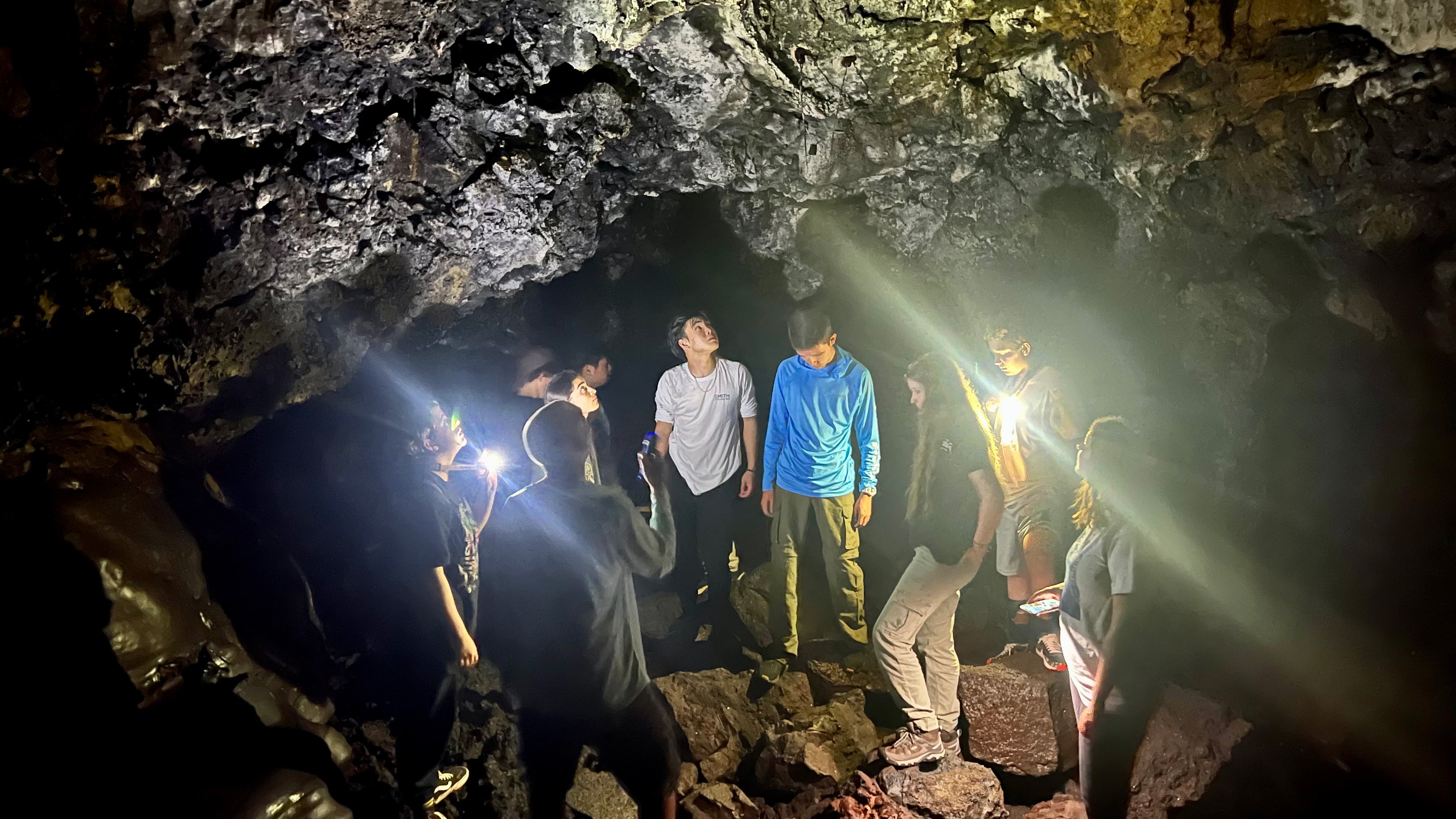 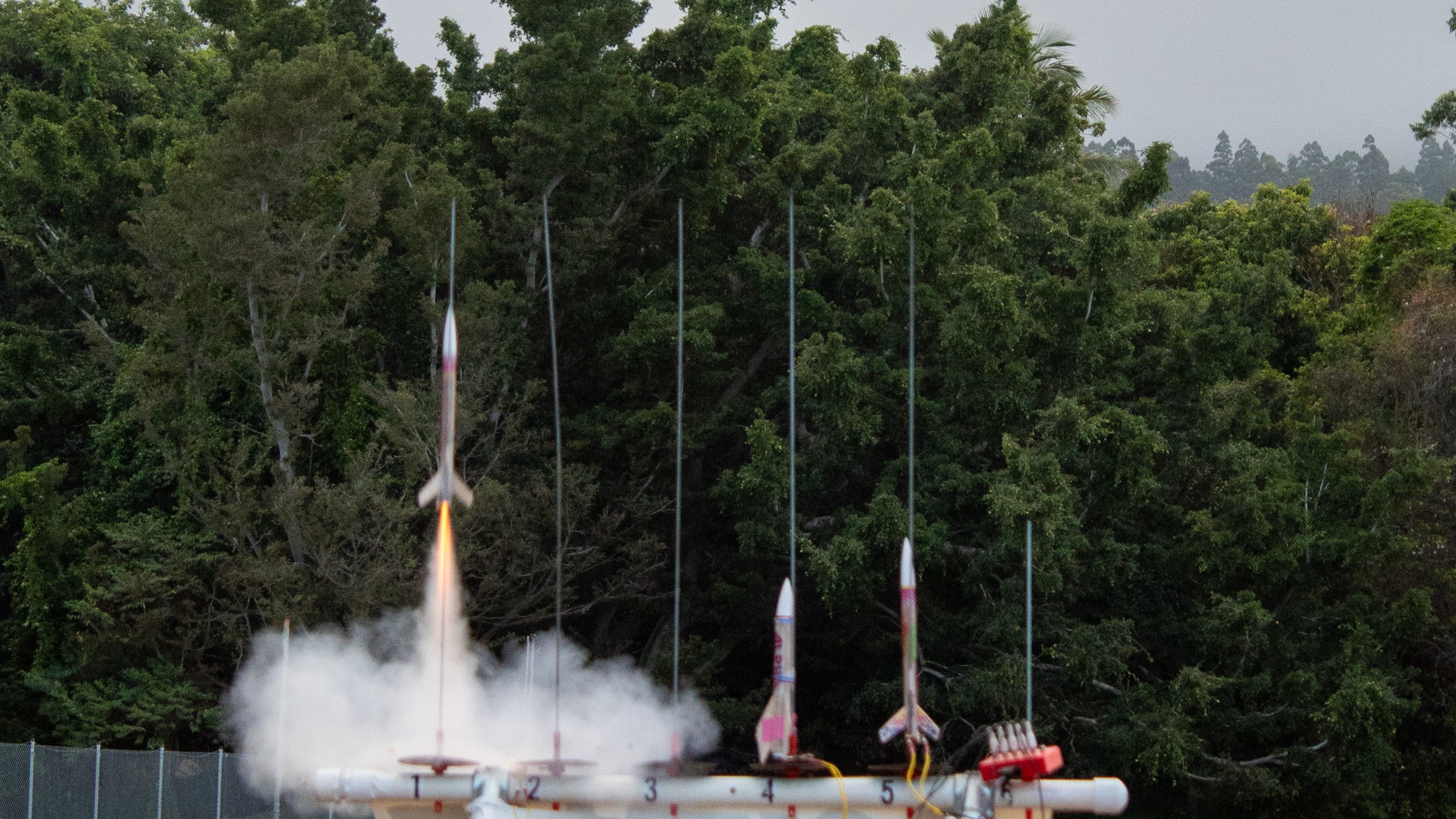 Maile Street, Pahala, HI, USA, from 13 to 17 ageDescriptionWhy choose this programInfrastructureSport infrastructureHobbies and clubsWhat else included in the program priceRecommended arrival cityХилоSample timetableFor booking please go to www.travelclass.org Course intensityAccommodationRoom typeMulti-beddedBathroom facilitiesSharedMealsBreakfast, Lunch and DinnerExcursions per weekWeekday excursionsFull day excursionsMorningAfternoonEveningDay ----